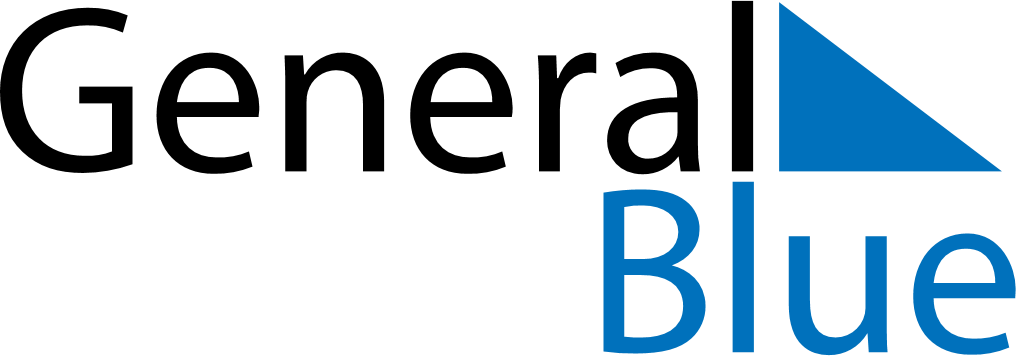 Quarter 2 of 2020 SwedenQuarter 2 of 2020 SwedenQuarter 2 of 2020 SwedenQuarter 2 of 2020 SwedenQuarter 2 of 2020 SwedenQuarter 2 of 2020 SwedenQuarter 2 of 2020 SwedenApril 2020April 2020April 2020April 2020April 2020April 2020April 2020April 2020April 2020SUNMONMONTUEWEDTHUFRISAT1234566789101112131314151617181920202122232425262727282930May 2020May 2020May 2020May 2020May 2020May 2020May 2020May 2020May 2020SUNMONMONTUEWEDTHUFRISAT123445678910111112131415161718181920212223242525262728293031June 2020June 2020June 2020June 2020June 2020June 2020June 2020June 2020June 2020SUNMONMONTUEWEDTHUFRISAT11234567889101112131415151617181920212222232425262728292930Apr 9: Maundy ThursdayMay 31: Pentecost
May 31: Mother’s DayApr 10: Good FridayJun 1: Whit MondayApr 11: Easter SaturdayJun 6: National DayApr 12: Easter SundayJun 19: Midsummer EveApr 13: Easter MondayJun 20: Midsummer DayApr 30: Walpurgis NightMay 1: Labour DayMay 21: Ascension DayMay 30: Whitsun Eve